Praktikumsbescheinigung des UnternehmensBeschreibung des Aufgabengebietes:Detailliertes Programm des Praktikums:Bitte beschreiben Sie hier die gesamten durchgeführten Praktikumsaufgaben.Lernergebnisse: erworbene Kenntnisse, Fähigkeiten und KompetenzenBetreuung:Bitte beschreiben Sie, wie die Studentin/der Student während des Praktikums unterstützt wurde, um das Arbeitsumfeld kennenzulernen und die Praktikumsziele zu erreichen.BeurteilungBitte schätzen Sie die Motivation und das Verhalten der Praktikantin/des Praktikanten im Allgemeinen und die Fähigkeiten, Kenntnisse, Leistungen und Kompetenzen bei der Erfüllung der erforderlichen Praktikumsaufgaben im Besonderen ein.     ,      Ort, DatumName und Position des Unterzeichnenden                   Unterschrift                          (ggf.) Stempelder Praktikumseinrichtung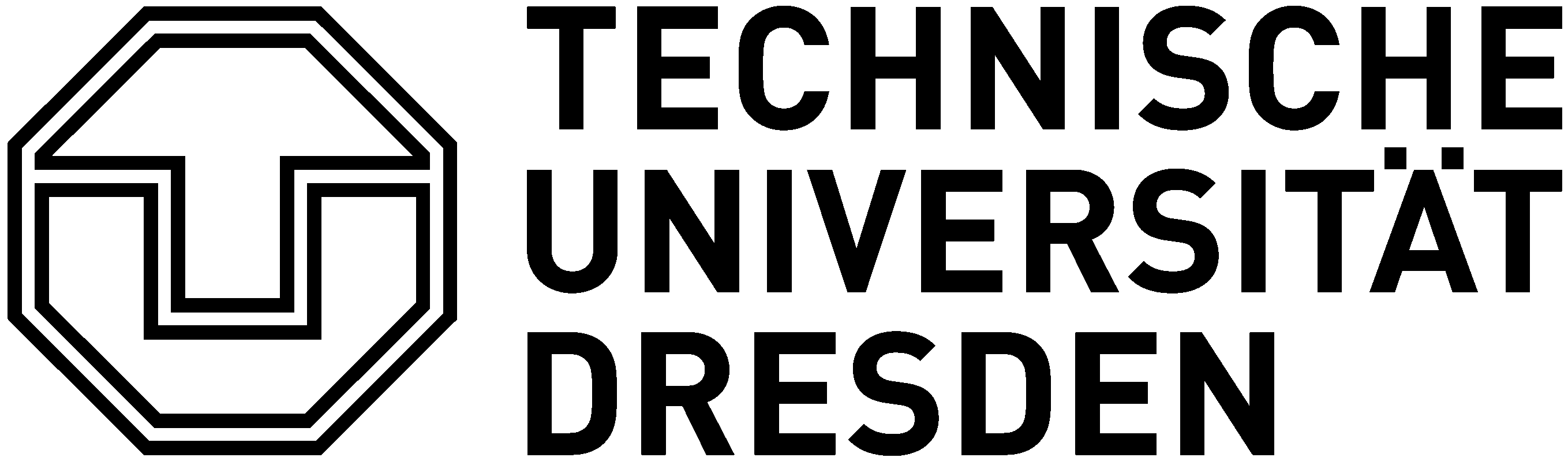 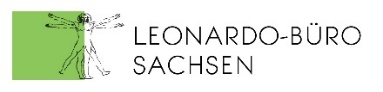 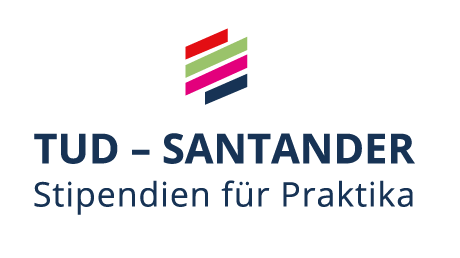 TUD – Santander Stipendien für Praktika  Praktikumszeugnis Name der Praktikantin/ des Praktikanten Geburtsdatum: PraktikumsunternehmenPraktikumsabteilungWebseiteAdressePraktikumszeitraumvon:  bis: Thema des PraktikumsArbeitszeit pro WocheAnzahl der Anwesenheitstage